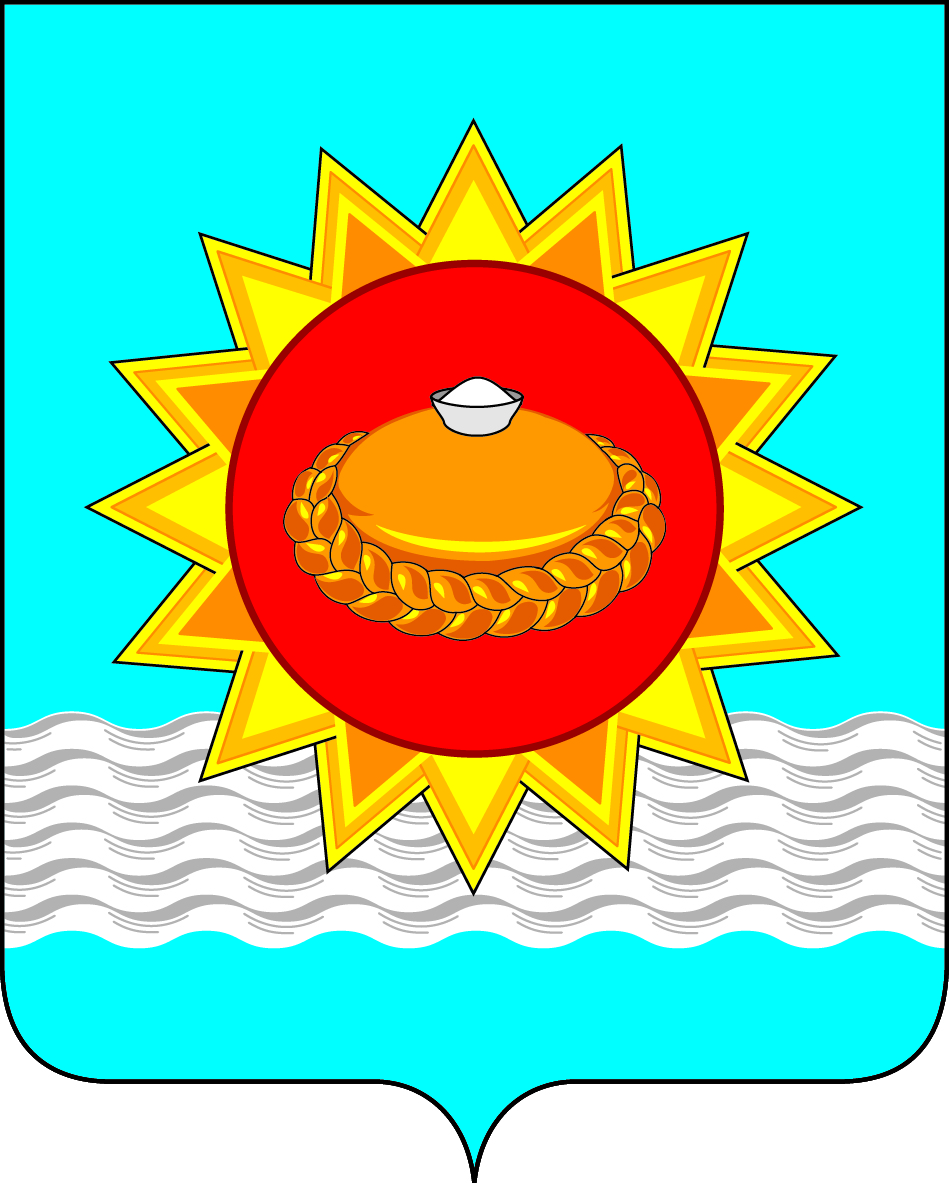 Российская ФедерацияИркутская областьгородское поселение Городское поселение БелореченскоеА Д М И Н И С Т Р А Ц И Я городского поселения Белореченского муниципального образованияПОСТАНОВЛЕНИЕ От 17 июля 2023 года				                   	                            № 556р.п. БелореченскийОб утверждении условий приватизации муниципальногоимущества посредством публичного предложенияВ целях реализации Прогнозного плана (программы) приватизации муниципального имущества городского поселения Белореченского муниципального образования на 2021-2023 годы, утвержденного решением Думы городского поселения Белореченского муниципального образования от 24 декабря 2020 года № 161 (в ред. от 20 января 2022 года № 218), в соответствии с Федеральным законом от 21 декабря 2001 года № 178-ФЗ «О приватизации государственного и муниципального имущества», Федеральным законом от 6 октября 2003 года № 131-ФЗ «Об общих принципах организации местного самоуправления в Российской Федерации», постановлением администрации городского поселения Белореченского муниципального образования от 17 апреля 2015 года № 275 «Об отдельных вопросах приватизации имущества, находящегося в собственности городского поселения Белореченского муниципального образования», на основании протокола заседания комиссии по приватизации муниципального имущества городского поселения Белореченского муниципального образования от 16 ноября 2022 года, руководствуясь ст. ст. 29, 41 Устава Белореченского муниципального образования, Администрация городского поселения Белореченского муниципального образованияПОСТАНОВЛЯЕТ:1. Осуществить продажу муниципального имущества городского поселения Белореченского муниципального образования посредствам публичного предложения (далее – имущество):2. Определить следующие условия приватизации имущества:2.1. Способ приватизации имущества – публичное предложение. 2.2. Продавец имущества - Администрация городского поселения Белореченского муниципального образования.2.3. Организатор аукциона – электронная площадка ООО «РТС - тендер».2.4. Начальная цена продажи муниципального имущества, указанного в постановлении посредством публичного предложения на основании отчетов об оценке рыночной стоимости, подготовленного ООО «Байкал-оценка»:Лот № 1 – 17 468 544,00 рублей, без учета НДС;2.5. Размер задатка для участия в аукционе – 10 % от начальной цены приватизируемого муниципального имущества. 2.6. Размер «шага аукциона» – 5 % от начальной цены приватизируемого муниципального имущества.2.7.  Величина снижения цены первоначального предложения (шаг понижения) в размере 10% от начальной цены приватизируемого муниципального имущества.2.8. Минимальная цена предложения (цена отсечения) в размере 50% от начальной цены приватизируемого муниципального имущества.2.9. Величина повышения цены 5% шага понижения от минимальной цены предложения (цены отсечения) приватизируемого муниципального имущества.3. Отделу имущественных и земельных отношений подготовить информационное сообщение о продаже имущества в электронной форме (далее-информационное сообщение). 4. Опубликовать настоящее постановление и информационное сообщение в официальной газете «Белореченский вестник» и разместить на официальном сайте администрации городского поселения Белореченского муниципального образования – белореченское.рф, на официальном сайте торгов – https://torgi.gov.ru, на электронной площадке - https://www.rts-tender.ru/.5. Контроль исполнения настоящего постановления оставляю за собой. Глава Белореченскогомуниципального образования 						 А.Н.МоисеевПодготовил:Начальник отдела имущественныхи земельных отношений                                                                   А.И. ЛазареваДата:1 экз. – в Дело;5 экз. – Отдел ИЗО№ лотаНаименование, характеристика имущества1.Здание, назначение: нежилое, 1-этажный, общая площадь 5694 кв.м., кадастровый номер 38:16:000000:508, год постройки 1979, адрес:  Российская Федерация, Иркутская область, Усольский район,  р.п. Белореченский, военный городок №1, и здание, назначение: нежилое, 1-этажный, общая площадь 2059 кв.м., кадастровый номер 38:16:000000:513, год постройки 1979, адрес: Российская Федерация, Иркутская область, Усольский район,  р.п. Белореченский, военный городок №1, с земельным участком, площадью 90011 кв.м., с кадастровым номером 38:16:000040:2688, вид разрешенного использования – хранение и переработка сельскохозяйственной продукции, категория земель- земли населенных пунктов, по адресу: Российская Федерация, Иркутская область, Усольский район,  р.п. Белореченский, военный городок №1